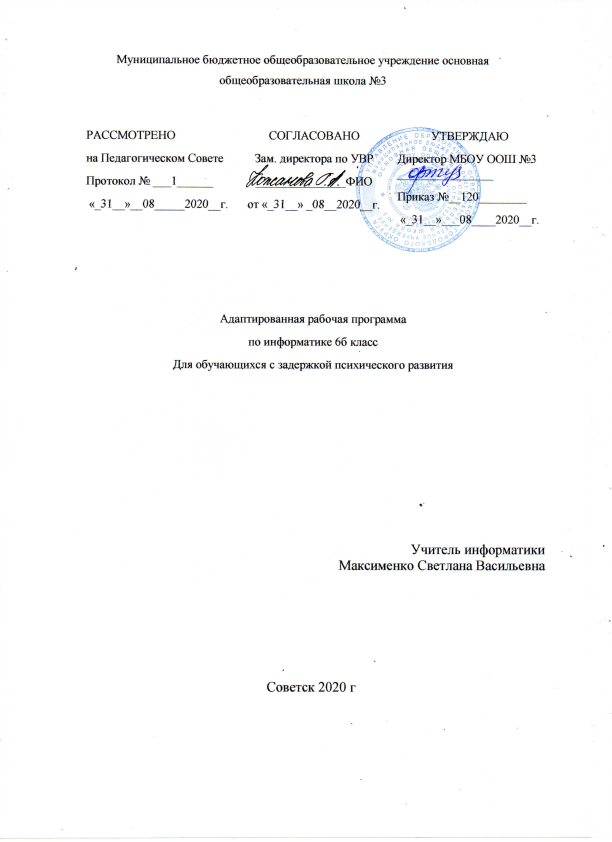 Оглавление1.  Планируемые результаты    	22. Содержание программы	43. Тематическое планирование	61.  Планируемые результатыЛичностные результаты – это сформировавшаяся в образовательном процессе система ценностных отношений учащихся к себе, другим участникам образовательного процесса, самому образовательному процессу, объектам познания, результатам образовательной деятельности. Основными личностными результатами, формируемыми при изучении информатики в основной школе, являются:- наличие представлений об информации как важнейшем стратегическом ресурсе развития личности, государства, общества; - понимание роли информационных процессов в современном мире;- владение первичными навыками анализа и критичной оценки получаемой информации; - ответственное отношение к информации с учетом правовых и этических аспектов ее распространения; - развитие чувства личной ответственности за качество окружающей информационной среды;- способность увязать учебное содержание с собственным жизненным опытом, понять значимость подготовки в области информатики и ИКТ в условиях развития информационного общества; - готовность к повышению своего образовательного уровня и продолжению обучения с использованием средств и методов информатики и ИКТ;- способность и готовность к общению и сотрудничеству со сверстниками и взрослыми в процессе образовательной, общественно-полезной, учебно-исследовательской, творческой деятельности;- способность и готовность к принятию ценностей здорового образа жизни за счет знания основных гигиенических, эргономических и технических условий безопасной эксплуатации средств ИКТ.Метапредметные результаты – освоенные обучающимися на базе одного, нескольких или всех учебных предметов способы деятельности, применимые как в рамках образовательного процесса, так и в других жизненных ситуациях. Основными метапредметными результатами, формируемыми при изучении информатики в основной школе, являются:- владение общепредметными понятиями «объект», «система», «модель», «алгоритм», «исполнитель» и др.;- владение информационно-логическими умениями: определять понятия, создавать обобщения, устанавливать аналогии, классифицировать, самостоятельно выбирать основания и критерии для классификации, устанавливать причинно-следственные связи, строить логическое рассуждение, умозаключение (индуктивное, дедуктивное и по аналогии) и делать выводы;- владение умениями самостоятельно планировать пути достижения целей; соотносить свои действия с планируемыми результатами, осуществлять контроль своей деятельности, определять способы действий в рамках предложенных условий, корректировать свои действия в соответствии с изменяющейся ситуацией; оценивать правильность выполнения учебной задачи; - владение основами самоконтроля, самооценки, принятия решений и осуществления осознанного выбора в учебной и познавательной деятельности;- владение основными универсальными умениями информационного характера: постановка и формулирование проблемы; поиск и выделение необходимой информации, применение методов информационного поиска; структурирование и визуализация информации; выбор наиболее эффективных способов решения задач в зависимости от конкретных условий; самостоятельное создание алгоритмов деятельности при решении проблем творческого и поискового характера;- владение информационным моделированием как основным методом приобретения знаний: умение преобразовывать объект из чувственной формы в пространственно-графическую или знаково-символическую модель; умение строить разнообразные информационные структуры для описания объектов; умение «читать» таблицы, графики, диаграммы, схемы и т.д., самостоятельно перекодировать информацию из одной знаковой системы в другую; умение выбирать форму представления информации в зависимости от стоящей задачи, проверять адекватность модели объекту и цели моделирования;- ИКТ-компетентность – широкий спектр умений и навыков использования средств информационных и коммуникационных технологий для сбора, хранения, преобразования и передачи различных видов информации, навыки создания личного информационного пространства (обращение с устройствами ИКТ; фиксация изображений и звуков; создание письменных сообщений; создание графических объектов; создание музыкальных и звуковых сообщений; создание, восприятие и использование гипермедиасообщений; коммуникация и социальное взаимодействие; поиск и организация хранения информации; анализ информации).Предметные результаты включают в себя: освоенные обучающимися в ходе изучения учебного предмета умения, специфические для данной предметной области, виды деятельности по получению нового знания в рамках учебного предмета, его преобразованию и применению в учебных, учебно-проектных и социально-проектных ситуациях, формирование научного типа мышления, научных представлений о ключевых теориях, типах и видах отношений, владение научной терминологией, ключевыми понятиями, методами и приемами. В соответствии с федеральным государственным образовательным стандартом общего образования основные предметные результаты изучения информатики в основной школе отражают:- формирование информационной и алгоритмической культуры; формирование представления о компьютере как универсальном устройстве обработки информации; развитие основных навыков и умений использования компьютерных устройств; - формирование представления об основных изучаемых понятиях: информация, алгоритм, модель – и их свойствах; - развитие алгоритмического мышления, необходимого для профессиональной деятельности в современном обществе; развитие умений составить и записать алгоритм для конкретного исполнителя; формирование знаний об алгоритмических конструкциях, логических значениях и операциях; знакомство с одним из языков программирования и основными алгоритмическими структурами — линейной, условной и циклической;- формирование умений формализации и структурирования информации, умения выбирать способ представления данных в соответствии с поставленной задачей — таблицы, схемы, графики, диаграммы, с использованием соответствующих программных средств обработки данных;- формирование навыков и умений безопасного и целесообразного поведения при работе с компьютерными программами и в Интернете, умения соблюдать нормы информационной этики и права.Содержание  программы.Информационное моделирование (23 часа)Объекты и их имена. Признаки объектов: свойства, действия, поведение, состояния. Отношения объектов. Разновидности объектов и их классификация. Состав объектов. Системы объектов.Модели объектов и их назначение. Информационные модели. Словесные информационные модели. Простейшие математические модели. Табличные информационные модели. Структура и правила оформления таблицы. Простые таблицы. Табличное решение логических задач.Вычислительные таблицы. Графики и диаграммы. Наглядное представление о соотношении величин. Визуализация многорядных данных.Многообразие схем. Информационные модели на графах. Деревья.Компьютерный практикумКлавиатурный тренажер.Практическая работа № 1 «Работаем с основными объектами операционной системы».Практическая работа № 2 «Работаем с объектами файловой системы».Практическая работа №  3  «Повторяем возможности графического редактора – инструмента создания графических объектов».Практическая работа № 4 «Повторяем возможности текстового редактора – инструмента создания текстовых объектов». Практическая работа № 5 «Знакомство с графическими возможностями текстового процессора».Практическая работа № 6 «Создаем компьютерные документы». Практическая работа № 7 «Конструируем и исследуем графические объекты».Практическая работа № 8 «Создаем графические модели». Практическая работа № 9 «Создаем словесные модели».Практическая работа № 10 «Создаем многоуровневые списки». Практическая работа № 11 «Создаем табличные модели».Практическая работа № 12 «Создаем вычислительные таблицы в текстовом процессоре». Практическая работа № 13 «Создаем информационные модели – диаграммы и графики». Практическая работа № 14 «Создаем информационные модели – схемы, графы и деревья». Контрольная работа №1 по теме: «Информационное моделирование»Алгоритмика (11 часов)Понятие исполнителя. Неформальные и формальные исполнители. Учебные исполнители (Черепаха, Кузнечик, Водолей и др.) как примеры формальных исполнителей. Их назначение, среда, режим работы, система команд. Управление исполнителями с помощью команд и их последовательностей.Что такое алгоритм.  Различные формы записи алгоритмов (нумерованный список, таблица, блок-схема). Примеры линейных алгоритмов, алгоритмов с ветвлениями и повторениями (в повседневной жизни, в литературных произведениях, на уроках математики и т.д.).Составление алгоритмов (линейных, с ветвлениями и циклами) для управления исполнителями Чертёжник, Водолей и др.Компьютерный практикумПрактическая работа № 15 «Создаем линейную презентацию». Практическая работа № 16 «Создаем презентацию с гиперссылками».Практическая работа № 17 «Создаем циклическую презентацию». Практическая работа № 18 «Выполняем итоговый проект».Контрольная работа №2 по теме: «Алгоритмика»Тематический план№ п/пРаздел, тема урокаКол-во часовКол-во часовПервая четверть – 9 часовК.р - 0Первая четверть – 9 часовК.р - 0Первая четверть – 9 часовК.р - 0Информационное моделирование (23 часа)Информационное моделирование (23 часа)Информационное моделирование (23 часа)1Правила ТБ. Объекты окружающего мира.112Компьютерные объекты.113Практическая работа №1.Практическая работа №2.114Отношение объектов и их множеств.Практическая работа №3115Разновидности объектов и их классификация.Практическая работа №4116Системы объектов. Практическая работа. №5117Персональный компьютер как система.  Практическая работа. №5.118Как мы познаем окружающий мир. Практическая работа. №6.27279Понятие как форма мышления11Вторая четверть – 7 часовК.р - 0Вторая четверть – 7 часовК.р - 0Вторая четверть – 7 часовК.р - 0Вторая четверть – 7 часовК.р - 010Практическая работа №7.1111Информационное моделирование.1112Практическая работа №8.1113Знаковые информационные модели.1114Практическая работа №9.1115Практическая работа №10.1116Табличные информационные модели11Третья четверть – 11 часовК.р - 1Третья четверть – 11 часовК.р - 1Третья четверть – 11 часовК.р - 117Практическая работа №11.111118Практическая работа №12.1119Графики и диаграммы.1120Практическая работа №13.1121Схемы.1122Практическая работа №14.1123Контрольная работа №1 по теме: «Информационное моделирование»11Алгоритмика (11 часов)Алгоритмика (11 часов)Алгоритмика (11 часов)Алгоритмика (11 часов)24Что такое алгоритм. Исполнитель вокруг нас.1125Формы записи алгоритмов.1126Типы алгоритмов.1127Практическая работа №15.11Четвертая четверть – 8 часовК.р - 1Четвертая четверть – 8 часовК.р - 1Четвертая четверть – 8 часовК.р - 1Четвертая четверть – 8 часовК.р - 128Практическая работа №16.1129Практическая работа №17.1130Управление исполнителем Чертежник.1131Управление исполнителем Чертежник.1132Практическая работа №18.1133Контрольная работа №2 по теме: «Алгоритмика»1134Итоговое занятие.11Итого3434